Your recent request for information is replicated below, together with our response.I am seeking some data regarding your annual fair trade purchasing. This year marks 10 years of Scotland being a Fair Trade Nation. The Scottish Fair Trade Forum is compiling information on fair trade purchasing within public bodies, institutions and organisations across Scotland for the 2022-23 edition of its report into Fair Trade expenditure and policy commitments within Scotland’s public sector. To understand how Scottish Police Authority’s procurement policies were previously reported on and to read our recommendations, please review our 2019-22 edition here. Can you kindly provide data on Scottish Police Authority’s total annual spend on fair trade goods across the April 2022 – March 2023 financial year? See example response format attached below. Please include a breakdown of: Vendor nameWhether they were contracted/non-contractedA description of item(s) purchasedThe total value per orderItems purchased for resale (if applicable) Please also provide your general policy on the procurement of fairly and ethically traded goods and services, in line with section 15(5)(b)(v) of the Procurement Reform (Scotland) Act 2014.In response to your request, we can advise that whilst suppliers may provide detail on their fair trade supply chain, policies or practices this is not information that we currently capture as part of our tendering process. As such, in terms of Section 17 of the Freedom of Information (Scotland) Act 2002, this represents a notice that the information you seek is not held by Police Scotland.If you require any further assistance please contact us quoting the reference above.You can request a review of this response within the next 40 working days by email or by letter (Information Management - FOI, Police Scotland, Clyde Gateway, 2 French Street, Dalmarnock, G40 4EH).  Requests must include the reason for your dissatisfaction.If you remain dissatisfied following our review response, you can appeal to the Office of the Scottish Information Commissioner (OSIC) within 6 months - online, by email or by letter (OSIC, Kinburn Castle, Doubledykes Road, St Andrews, KY16 9DS).Following an OSIC appeal, you can appeal to the Court of Session on a point of law only. This response will be added to our Disclosure Log in seven days' time.Every effort has been taken to ensure our response is as accessible as possible. If you require this response to be provided in an alternative format, please let us know.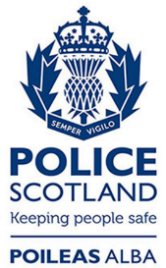 Freedom of Information ResponseOur reference:  FOI 23-2395Responded to:  xx October 2023